Schulname Straße
PLZ Ort															Telefonnummer der Schule
Faxnummer der SchuleAnsprechpersonen in der SchuleInterlocuteurs au sein de l’écoleBereichDépartementFotoPhotoName / KontaktNom / ContactZuständigkeit und AufgabenResponsabilité et missionsSchulleiter/-in:Directeur/Directrice :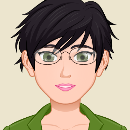 Angelika MidaTel./Tél.: E-Mail/Courriel : Leitung der SchuleDirectionStellvertretender Schulleiter/-in:Directeur adjoint/Directrice adjointe: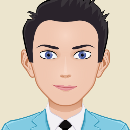 Siggi OstermannTel./Tél.: E-Mail/Courriel : Stellvertretende Leitung der Schule Directeur adjoint de l'écoleSekretär/-in:Secrétaire :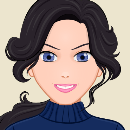 Simone SchmidtTel./Tél.: E-Mail/Courriel : Krankmeldungen Certificats médicauxFahrkartenCartes de transportKlassenlehrer/-in:Professeur de classe :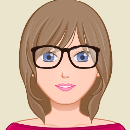 Sabine WagnerTel./Tél.: E-Mail/Courriel : Unterstützung und Beratung in allen persönlichen und schulischen Fragen
Soutien et conseils relatifs à toutes les questions personnelles et scolairesBereichDépartementFotoPhotoNameNomZuständigkeit und AufgabenResponsabilité et missions2. Klassenlehrer/-in:2. Professeur de classe :Siggi OstermannTel./Tél.: E-Mail/Courriel : Unterstützung und Beratung in allen persönlichen und schulischen Fragen 
Soutien et conseils relatifs à toutes les questions personnelles et scolairesBeratungslehrer/-in: Conseiller d’orientation : 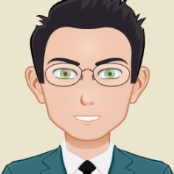 Heinz SommerTel./Tél.: E-Mail/Courriel : Unterstützung in der SchullaufbahnberatungSoutien à l'orientation scolaire

Schulsozialarbeiter/-inAssistant social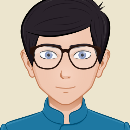 Uwe WinterTel./Tél.: E-Mail/Courriel : Beratung bei persönlichen Fragen wie familiäre und schulische Probleme
Conseils en cas de questions personnelles telles que problèmes familiaux et scolaires

Hilfen bei Anträgen, Behördengängen usw.Aide pour les demandes de documents officiels, questions administratives, etc.Streitschlichter/-inMédiateurNNTel./Tél.: E-Mail/Courriel : Ansprechpersonen bei Streit zwischen Schülerinnen und Schülern
Interlocuteurs en cas de litiges entre les élèves
MedienscoutsScouts médiatiquesNNTel./Tél.: E-Mail/Courriel : Beratung und Unterstützung zur Nutzung von digitalen Medien und bei Problemen, die dabei entstehen 
Conseil et accompagnement sur l’utilisation des médias numériques et pour régler les problèmes en résultantSchülerpatinnen/-patenParrainage d'élèvesNNTel./Tél.: E-Mail/Courriel : Persönliche Ansprechpartner für Schülerinnen und Schüler, die auch übersetzen könnenInterlocuteurs personnels pour les élèves en mesure de traduireStubos (Studien- und Berufswahlkoordinator/-in)
Stubos (coordonnateur d’études et du choix de carrière)NNTel./Tél.: E-Mail/Courriel : Beratung und Unterstützung bei Praktika-, Ausbildungs- und Studienwahl 
Conseil et accompagnement pour les stages, la formation et le choix du cursus